COUNTY OF ALAMEDABidders Conference Attendees ListtoRFQ No. 902247forGOAT GRAZING SERVICESNetworking/Bidders Conference Held February 17, 2023Alameda County is committed to reducing environmental impacts across our entire supply chain. 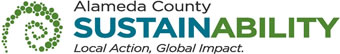 If printing this document, please print only what you need, print double-sided, and use recycled-content paper.The following participants attended the Bidders Conference:VENDOR BID LIST RFQ No. 902247 – GOAT GRAZING SERVICESThis Vendor Bid List is being provided for informational purposes to assist bidders in making contact with other businesses as needed to develop local small and emerging business subcontracting relationships to meet the requirements of the Small Local Emerging Business (SLEB) Program: Small Local Emerging Business (SLEB) Program. This Attendees List is being issued to all vendors on the Vendor Bid List; the following revised vendor bid list includes contact information for each vendor attendee at the Networking/Bidders Conferences.This County of Alameda, General Services Agency (GSA), RFQ Bidders Conference Attendees List has been electronically issued to potential bidders via e-mail.  E-mail addresses used are those in the County’s Small Local Emerging Business (SLEB) Vendor Database or from other sources.  If you have registered or are certified as a SLEB, please ensure that the complete and accurate e-mail address is noted and kept updated in the SLEB Vendor Database.  This RFQ Bidders Conference Attendees List will also be posted on the GSA Contracting Opportunities website located at Alameda County Current Contracting Opportunities.Company Name / AddressRepresentativeContact InformationCapra Environmental ServicesPaul AbessPhone: (916) 501.0467Capra Environmental ServicesPaul AbessE-Mail: paul@capraenv.comCapra Environmental ServicesPaul AbessPrime Contractor: YesCapra Environmental ServicesPaul AbessSubcontractor:Capra Environmental ServicesPaul AbessCertified SLEB: NoChasin Goat GrazingChase CianfichiPhone: (707) 326-4467Chasin Goat GrazingChase CianfichiE-Mail: chasingoatgrazing@gmail.comChasin Goat GrazingChase CianfichiPrime Contractor: YesChasin Goat GrazingChase CianfichiSubcontractor:Chasin Goat GrazingChase CianfichiCertified SLEB: NoGoats R USPO Box 37Orinda, CA 94563Terri OyarzumPhone: (925) 408-9000Goats R USPO Box 37Orinda, CA 94563Terri OyarzumE-Mail: Soyarzun13@gmail.comGoats R USPO Box 37Orinda, CA 94563Terri OyarzumPrime Contractor: YesGoats R USPO Box 37Orinda, CA 94563Terri OyarzumSubcontractor:Goats R USPO Box 37Orinda, CA 94563Terri OyarzumCertified SLEB: NoGoats R USPO Box 37Orinda, CA 94563Zephyr OyarzumPhone: (925) 408-9000Goats R USPO Box 37Orinda, CA 94563Zephyr OyarzumE-Mail: Soyarzun13@gmail.comGoats R USPO Box 37Orinda, CA 94563Zephyr OyarzumPrime Contractor: YesGoats R USPO Box 37Orinda, CA 94563Zephyr OyarzumSubcontractor:Goats R USPO Box 37Orinda, CA 94563Zephyr OyarzumCertified SLEB: NoStar Creek Land Stewards, Inc.Andree Soares Phone: (209) 704-1790Star Creek Land Stewards, Inc.Andree Soares E-Mail: starcreekland@gmail.comStar Creek Land Stewards, Inc.Andree Soares Prime Contractor: YesStar Creek Land Stewards, Inc.Andree Soares Subcontractor:Star Creek Land Stewards, Inc.Andree Soares Certified SLEB: NoStar Creek Land Stewards, Inc.Bianca Soares Phone: (209) 704-1790Star Creek Land Stewards, Inc.Bianca Soares E-Mail: starcreekland@gmail.comStar Creek Land Stewards, Inc.Bianca Soares Prime Contractor: YesStar Creek Land Stewards, Inc.Bianca Soares Subcontractor:Star Creek Land Stewards, Inc.Bianca Soares Certified SLEB: NoRFQ No. 902247 - Goat Grazing ServicesRFQ No. 902247 - Goat Grazing ServicesRFQ No. 902247 - Goat Grazing ServicesRFQ No. 902247 - Goat Grazing ServicesRFQ No. 902247 - Goat Grazing ServicesRFQ No. 902247 - Goat Grazing ServicesRFQ No. 902247 - Goat Grazing ServicesBusiness NameContact NameContact PhoneAddressCityZip / StateEmailARBORTECH TREE CAREGREG KLIPPNESS(510) 881-87331413 INDUSTRIAL PKWY WEST, # AHAYWARD94544-GKLIPPNESS@ARBORTECH1.COMArburua Enterprises, Inc.Frank & Kim Aburua(209) 607-5484San JoaquinCAkarburua@sbcglobal.netBack on TrackBillie Poindexter(510) 452-3700818 27th Ave, Ste 2AOAKLAND94607-backontrackservices@yahoo.comBatteate BabyDollsAllison Batteate( 925 ) 455-57555600 Collier Canyon Rd.LIVERMORE94551-9455Allison@BatteateRanch.comBatteate BabyDollsAllison Batteate( 925 ) 455-5756LIVERMOREBatteateLivestock@hotmail.com      Bay Construction CompanyYong Kay( 510 ) 658-72254026 Martin Luther King Jr WayOAKLAND94609-yongkay@yahoo.comBest Quality Construction & MaJames Edwards( 510 ) 812-49752631 Abbey StreetOAKLAND94619-best_quality@live.comBilly's Mini Farm Goat Grazing ServicesRaymond Allen(707) 721-7781PetalumaCAbillysminifarm@yahoo.comBrush Goats 4 HireIan Newsam &
Lorraine Argo(805) 705-2554Santa BarbaraCAinformation@brushgoats4hire.comBuena Vista Tree ServiceN. Trexler Donovan(925) 449-120310122 Tesla Rd.LIVERMORE94550-9378info@buenavistatree.comCAPRA Environmental ServicesPaul Abess(916) 501-0467paul@capraenv.comC & H Green GoatsMeghan(530) 934-7804WillowsCAmeghan@sbcglobal.netCanvas RanchDeborah Walton(707) 766-7171PetalumaCAinfo@canvasranch.comChasin' Goat GrazingChase Cianfichi(707) 326-4467SonomaCAchasingoatgrazing@gmail.comCow Mountain Kiko Goats and
The Brush BustersAlisa Carlson & 
Gary Gregory(707) 262-1577Lake CountyCAkikogoats@wildblue.netDeKay Demolition and Clearing IncRichard De Kay(510) 430-26688105 Edgewater Drive, Suite 215OAKLAND94621-dekaydemo@yahoo.comDENNISONS LANDSCAPINGNATHAN DENNISON(510) 581-530522550 HENNINGS CT.HAYWARD94541-DENNLAND45@AOL.COMDeSilva EnterprisesWilliam De Camargo Silva(510)969-510211200 Golf Links Road Suite GOAKLAND94605-5716desilvaenterprises@yahoo.comDiversified Maintenance SvcTIMOTHY TALAUGON(510) 656-940048501 Warm Springs Blvd # 106FREMONT94539-7750TTALAUBON@DIMS-SERVICES.COMDryad, LLCTorrey Young(510) 538-600035570 Palomares Rd.CASTRO VALLEY94552-9455torrey@dryad.usEast Bay Landscaping CompanyRobert Hausmann(510) 475-990022025 Center StreetCASTRO VALLEY94546-robert@eastbaylandscaping.comEast Bay Tree ServiceVictor Ghavamzadeh(925) 260-79958247 Cardiff DrDUBLIN94568-victorebt@gmail.comECHO LandscapeTroy DeHerrera(510)481-86142401 Grant Avenue Lot BSAN LORENZO94580-troy@echolandscape.netEco Systems Concepts, Inc.Robert & Dee McGrew(707) 693-1989eci@onramp113.orgEcowangJeanny Wang(510)848-87471382 E 31st StreetOAKLAND94602-ecojeanny@yahoo.comEnvironmental Innovations CorporationFarshid Salamati(510) 632-010417604 Chateau CtCASTRO VALLEY94552-hanshid@aol.comEverGreen LandCare, Inc.mark oliver(510) 396-77021449 Lemos LnFREMONT94539-markoliver@evergreenlandcare.netFerma CorporationTim Ruff(650) 961-27426655 Smith Avenue #ANEWARK94560-truff@fermacorp.comFirst Building Maintenance IndustriesBooker Clark(510)482-89002103 MacArthur Blvd.OAKLAND94602-booker@1stmaint.comFloraTech Landscape ManagementDean Schenone(510)264-999025670 Nickel PlaceHAYWARD94545-deanschenone@floratechmgmt.comFrank and Grossman Landscape Contractors, Inc.Jackie Hodgdon(415) 470-31963428 Arden RdHAYWARD94545-jackie@frankandgrossman.comGachina Landscape ManagementGina Phillips(510) 661-92514530 Enterprise StreetFREMONT94538-gphillips@gachina.comGateway Landscape Construction, Inc.Corey Pontrelli(925) 875-00006735 Sierra Court, Suite ADUBLIN94568-coreyp@gatewaylci.comGoat BrushersTony FairchildGrass ValleyCATony@goatbrushers.comGoat CentralRoy Austin(530) 621-2920PlacervilleCAkiko@goatcentral.comGoats R UsTerri Oyarzun(925) 408-9000994 Wildcat Canyon RdBERKELEY94708-soyarzun13@gmail.comGoats R UsTerri Holleman(510) 504-0007Walnut CreekCAquizet@aol.comGonzalez Brush BustersTony Gonzalez(707) 349-1814NorCalCAgonzalezbrushbusters@gmail.comGraham Tree Service, Inc.Ray .(510) 224-0478520 Doolittle DriveSAN LEANDRO94577-grahamtreeinc@aol.comGreen Acres Landscaping & MainJoe Valdez(510) 437-14953226 Nicol AveOAKLAND94602-joevaldez@greenacreslands.comGreen Valley LandscapeFrank Smith(925) 243-14203991 First St., Ste. BLIVERMORE94551-frank@greenvalleygroup.comGutierrez AssociatesEfren Gutierrez(510) 839-3311315 14th Street, 2nd FloorOAKLAND94612-info@gaarchitecture.comH & N EnterprisesRyan Nielsen(925) 828-916311099 Brittany LnDUBLIN94568-accounting@hnenterprises.comH&W Cleaning Services DBAChristina Wang(510) 733-331824873 Alderberry PlaceHAYWARD94544-christina@hwcleaningservice.comHire-A-GoatBrad Woolfe(619) 270-9252SoCalCABrad@hire-a-goat.comHumaniTreeGregory, Jr Tarver(510) 409-24401538 69th AvenueOAKLAND94621-Humanitree11@gmail.comJensen Landscape ServicesMark Kennison(408) 210-892943645 S, Grimmer BlvdFREMONT94538-mkennison@jensencorp.comJesus Garden & Maintenance CorpJesus Ramirez-Gonzalez(510) 825-7371420 Harris RdHAYWARD94544-9454Jesusgarden89@gmail.comKerri Landscape ServicesRichard Kerri(925) 443-44081826 Buena Vista AvenueLIVERMORE94550-rich@kerrilandscape.comLiving Systems Land Management LLCMike Canaday(408) 507-5700Greater Bay AreaCAmike@lslm.orgMadrigal Landscaping MaintenanceJose Madrigal(510) 755-2949477 A StreetHAYWARD94541-jmadrigal997@yahoo.comMarina Landscape, Inc.Jaime Gonsalo(925) 243-02885779 Preston AveLIVERMORE94551-gjaime@marinaco.comMariposa Gardening & Design Cooperative IncAllie Wilson(510) 891-18351625 16th StreetOAKLAND94607-info@mariposagardening.comMen at Work BAGino Mesinas(510) 293-011228306 Industrial Blvd., Suite LHAYWARD94545-gino@menatworkla.comNew Growth Landscape IncNate Silin(510) 261-13241824 57th StreetOAKLAND94621-nates@newgrowthlandscape.netNew Image Landscape CompanyBrock Hopkins(510) 226-91913250 Darby CommonFREMONT94539-bhopkins@newimagelandscape.comNorthern Landscape Management, Inc.Danielle Keeling(510) 777-0110950 Carden StreetSAN LEANDRO94577-danielle@northern-landscape.comOllymann Development, Inc.Emmanuel Olayinka Ajiboye(510) 467-4711215 W. Macarthur Blvd., Suite 108OAKLAND94611-emmajiboye@yahoo.comP.A Sheep/Goat CompanyJavier and Onaindia(661) 747-2508Santa BarbaraCAanitaonaindia@aol.comPacheco Landscape and Construction IncLynn Pacheco(510) 487-358026062 Eden Landing Road, Suite 4HAYWARD94545-lynn@pachecolandcons.comPacheco Landscape ManagementKarl Pacheco(510) 760-180820146 Butterfield DriveCASTRO VALLEY94546-karl@plm-landscape.comParadise Plants CompanyPhil Roberts(415) 760-46773623 Redding StOAKLAND94619-ppc@gardener.comPeralta Service CorporationHarold Dees(510) 535-50273411 E12th Street, Ste 169OAKLAND94601-hdees@unitycouncil.orgPestmaster Services IncCatherine Sube(800) 525-886637310 Cedar Blvd, Suite DNEWARK94560-csube@pestmaster.comPinky's Forever Green GardensCedric Thomas(510) 837-1168862 61st StreetOAKLAND94605-5108371168@mymetropcs.comPSI LandscapingJuan Carlos Prado(650) 333-12314587 Ross Gate WayPLEASANTON94566-jcprado@PSILandscaping.comRainforest LandscapingNaqqajj Sullivan(510) 632-30561651 102nd AveOAKLAND94603-Naqqajj@aol.comReliable Tree ExpertsAntoinette Mussells(510) 531-10002960 Chapman StOAKLAND94601-reliabletree@sbcglobal.netRuben ChavezRuben Chavez(510) 695-6374269 Willow AveALAMEDA94541-9454rcrgardening@gmail.comShelterbelt Builders IncRolland Mathers(510) 841-09111207 10th StreetBERKELEY94710-jen@shelterbeltbuilders.comShowtime ConstructionRonald Puckett(510) 478-6229300 Frank Ogawa Plaza #251OAKLAND94612-showtimeconstruction@yahoo.comSplash of Class Painting & ConstructionLynn Pacheco(510) 487-358026062 Eden Landing Road, Suite 4HAYWARD94545-lynn@splashofclasspainting.comStar Creek Land StewardsAndree & Bianca Soares(209) 704-1790Santa CruzCAstarcreekland@gmail.comStumpy's Tree ServiceGlenn Lopez(925) 518-14425944 Singing Hills AvenueLIVERMORE94551-glenn.lopez20@yahoo.comSundance Landscaping IncAnne Fenton(510) 568-1008875 75th AvenueOAKLAND94621-afenton@sundancelandscape.comSycamore LandscapingDoreen Kwasnicki(925) 942-07517927 Castilian RoadDUBLIN94568-dkwasnicki@sbcglobal.netT & V LivestockTerry & Vera Adams(530) 824-3402CorningCAtvgoats@gmail.comTeam EES IncRobert Brown(510) 263-97321150 Ballena Blvd, Ste 250BALAMEDA94501-estimating@team-ees.comThe GreensmithJennifer Smith(510) 430-16736227 Avenal AvenueOAKLAND94605-1438thegreensmith@sbcglobal.netThe Professional Tree Care Co.Brian Fenske(510) 549-39542828 8th StreetBERKELEY94710-info@professionaltreecare.comTree Sculpture Group DBA Terra LandscapeWolfgang von Eigen(510) 562-4000463 Roland WayOAKLAND94621-wolfgang@terralandscape.comUrban ReleafDemetria Pope(510) 776-3865835 57th StreetOAKLAND94608-info@urbanreleaf.orgUs Engineering IncTimote Manoa(650) 223-968325800 Industrial Blvd Suite F-152HAYWARD94545-usengineeringinc@gmail.comVictor H Castro dba Pura FeVictor H Castro(510) 384-035718986 Times aveHAYWARD94541-2338victor@purafelandscaping.comWaste Management of Alameda CountyErin Levine(877) 963-2784172 98th Ave.OAKLAND94603-elevine@wm.comCharles Richardson(707) 785-9104Stewarts PointCAchaz@mcn.org